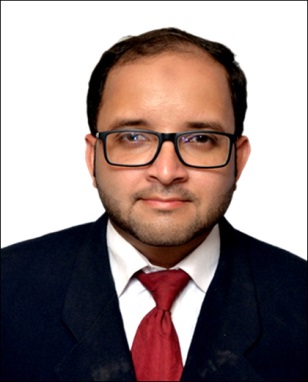 KHURRAMPERSONAL PARTICULARS			Date of Birth: 08 Jul, 1990Cell Phone: C/o 971501685421Pakistan  Address: Karachi                                                    Email: khurram.378125@2freemail.com PERSONAL APPRECIATION & OBJECTIVESMy aspiration & intentions are to secure a position of employment in the industries of oil & gas, construction, steel sector (inspection area) & asset operations. With 3.5 years of industry experience. It is with great pleasure that I submit to you my CV information for consideration.EDUCATIONDegree:                     Bachelors of Metallurgical Engineering.  Institution & Grades: NED University of Engineering & Technology Karachi with (80.69%/3.8 CGPA) in Dec, 2013.SUMMARY OF KEY PROJECTS & EMPLOYMENTCurrent Employer:AL RUKN AL MUTAMAD METAL SMELTING & MOULDING LLC. ARM METAL SHREDDING LLC (Industrial area 12, Sharjah, UAE)(17 July, 2016-Present)Position: Operation & Maintenance Engineer.Responsibilities: Work as a Team Leader (Handle 30 People).Follow up Production.Follow up Maintenance work. Control Production with in cost Control.Cover Technical Procurement Section.Work on the Technical Inventory Control.Research work for New Implementations.Time Management for cost savings.Work on Hydraulic systems.Fabrication works as per standard drawings.Implementation of New designs.Knowledge about the Caterpillar & Heavy Machinery Parts.Implied Safety Inductions.Former Employer:Marathon Construction Company Pvt. Ltd   Karachi, Pakistan (30 Dec, 2013 – 30 Dec, 2015) Position: Planning & QA/QC Engineer from 30 Dec, 2013 to 30 Dec, 2015, for multinational organizations BHP Billiton and United Energy Pakistan Piping and Steel Structure Projects.Responsibilities: QA/QC Engineer:Knowledge to generate WPS as per standards, Knowledge about ASME Sec IX, ASME Sec II, ASME Sec VIII, API 1104, ASME B31.8, API 605, AWS D1.1 and AWS D1.2, QA/QC Documentation with dossier completion, Hydro testing monitoring with DATA Logger and generation of test packs, Material Take off from standard drawings, Fabrication of Steel structure as per approved drawings, Knowledge about NDT tests (UT, RT, DPT and Eddy current testing), Material Inspection &Isometric and P&ID Understanding.Planning Engineer:Activity Schedule (Level I to IV), Daily Progress report of site activity, Mile Stone.FINAL YEAR PROJECTTo Study the Effect of Temperature, Cooling rate and casting speed on continuous cast steel billets. (Offered by Amreli Steels, Dhabeji-Pakistan in 2013)(Work for the improvement of Billet casting, study the cracks on different parameters & prepare a detailed report). CERTIFICATIONS & ACHIEVMENTS “Employee Recognition Award” from Excellent works for safety operations & 02 Nos. safety courses from United Energy Pakistan on behalf of Marathon Construction Company Pvt. Ltd.COMPUTER SKIILSCommand on Primavera Professional P6.MS Project.Certificate in Information Technology (CIT).MS OfficeREFERENCESShall be furnished on request.